TCC is Partnering with Benedict’s and Joining Trumbull’s Pollinator Pathway!  You can help care for creation and beautify our campus by using the link below (select the “Pollinator Pathway” drop-down option.)  When you donate, you’ll also receive a coupon for a 25% discount on all “American Beauties” pollinator plants at Benedict’s Home & Garden in Monroe!https://www.paypal.com/donate/?cmd=_s-xclick&hosted_button_id=DGA6YBE6Q8RX2&source=urlWhat is a Pollinator Pathway?A pesticide-free series of connected corridors of native plants that provide nutrition and habitats for pollinators, such as bees, butterflies, hummingbirds, and other wildlifeThese protected corridors are created from a partnership of public and private properties Even the smallest of available green spaces like flower boxes and curb strips can be part of the pathwayHow to “Bee” part of the Pollinator Pathway:Create a way-station for pollinators at your home!Plant native pollinator-friendly trees, shrubs and perennials Provide a source of clean waterLeave some dead wood and dirt patches for nesting beesRethink your lawn!Leave the clippings on the grass as fertilizer rather than adding chemicalsLeave the leaves – many pollinators overwinter in leaf matterConsider the use of slow-release organic fertilizer or none at allReduce lawn size by adding native pollinators (A list of plants native to the North East is available here https://www.pollinator-pathway.org/native-pollinator-plants) Mow less oftenNo need for pesticides – this means a healthy lawn for your children and pets tooJoin the Pollinator Pathway link:https://www.emailmeform.com/builder/form/1ucL5O6ohay8Order a sign medallion for $10 link:https://www.emailmeform.com/builder/form/6ccJe7C5Tzy36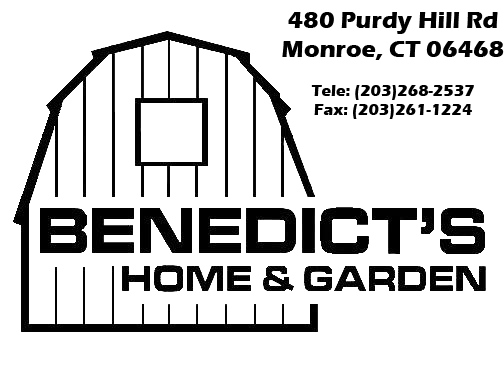 